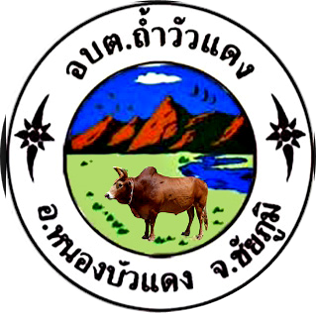 มาตรการส่งเสริมคุณธรรมและความโปร่งใสภายในหน่วยงานประจำปีงบประมาณ  พ.ศ.  2565องค์การบริหารส่วนตำบลถ้ำวัวแดงอำเภอหนองบัวแดง  จังหวัดชัยภูมิคำนำ          การประเมินคุณธรรมและความโปร่งใสในการดำเนินงานของหน่วยงานภาครัฐ  (Integrity and Transparency Assessment: ITA)  เป็นการประเมินที่มีจุดมุ่งหมายที่จะก่อให้เกิดการปรับปรุงพัฒนาด้านคุณธรรมและความโปร่งใสในหน่วยงานภาครัฐทั่วประเทศ  ให้หน่วยงานภาครัฐทุกหน่วยงานให้ความร่วมมือและเข้าร่วมการประเมินคุณธรรมและความโปร่งใสในการดำเนินงานของหน่วยงานภาครัฐ           องค์การบริหารส่วนตำบลถ้ำวัวแดง  ได้เข้าร่วมการประเมิน ITA ตั้งแต่ปีงบประมาณ พ.ศ. 2561 จนถึง ปีงบประมาณ พ.ศ. 2564  ดังนั้นเพื่อให้เกิดการพัฒนาองค์กรอย่างต่อเนื่อง  องค์การบริหารส่วนตำบลถ้ำวัวแดงจึงได้นำผลการประเมิน ITA ประจำปีงบประมาณ พ.ศ. 2564  มาวิเคราะห์เพื่อยกระดับผลการประเมินให้ดีขึ้น  และเพื่อกำหนดเป็น “มาตรการส่งเสริมคุณธรรมและความโปร่งใสภายในหน่วยงานขององค์การบริหารส่วนตำบลถ้ำวัวแดง  ประจำปีงบประมาณ พ.ศ. 2565”  และนำไปสู่การปฏิบัติต่อไป                                                                                            ธันวาคม 2564                                                                                           สำนักปลัด                                                                                               องค์การบริหารส่วนตำบลถ้ำวัวแดงการวิเคราะห์ผลการประเมินคุณธรรมและความโปร่งใสในการดำเนินงานขององค์การบริหารส่วนตำบลถ้ำวัวแดง  อำเภอหนองบัวแดง  จังหวัดชัยภูมิ          ผลการดำเนินการประเมินคุณธรรมและความโปร่งใสในการดำเนินงานของหน่วยงานภาครัฐ (ITA)  ขององค์การบริหารส่วนตำบลถ้ำวัวแดง  ประจำปีงบประมาณ พ.ศ. 2564  มีผลคะแนน  64.81  คะแนน  อยู่ในระดับ D  ดังนี้ 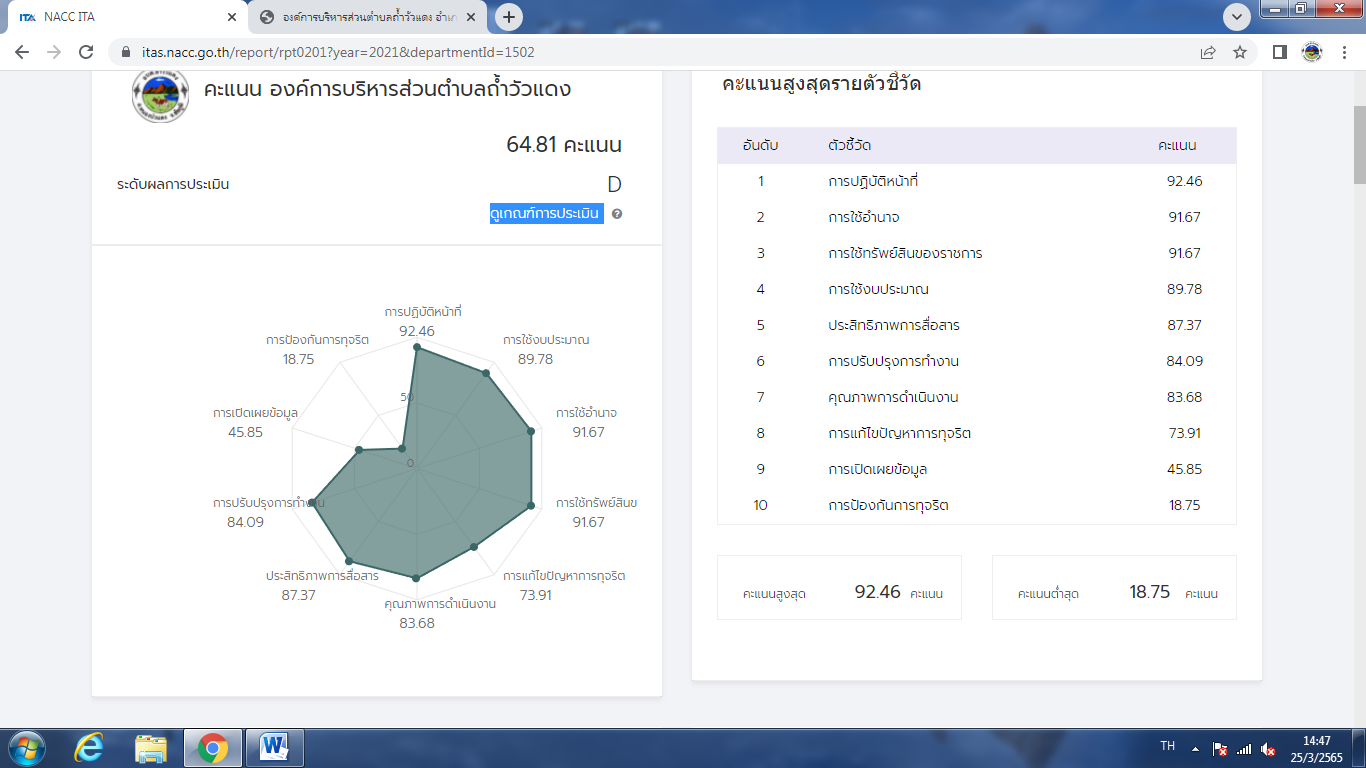        โดยสามารถวิเคราะห์ผลการประเมินคุณธรรมและความโปร่งใสในการดำเนินงานขององค์การบริหารส่วนตำบล
ถ้ำวัวแดง  ประจำปีงบประมาณ พ.ศ. 2564  แต่ละตัวชี้วัด  ได้ดังนี้                                                                                                                                              /ตัวชี้วัด...การวิเคราะห์ตัวชี้วัดที่เป็นจุดอ่อนและแนวทางการปฏิบัติการวิเคราะห์ตัวชี้วัดที่เป็นจุดอ่อนและแนวทางการปฏิบัติ                                                                                                                    /ข้อเสนอแนะ...ข้อเสนอแนะในการพัฒนาคุณธรรมและความโปร่งใส  ปีงบประมาณ พ.ศ. 2565มาตรการเผยแพร่ข้อมูลต่อสาธารณะมาตรการปรับปรุงประสิทธิภาพการปฏิบัติการและการให้บริการ              ตัวชี้วัดของการประเมิน ITA                                             ประเด็นที่ต้องปรับปรุง/แก้ไข              ตัวชี้วัดของการประเมิน ITA                                             ประเด็นที่ต้องปรับปรุง/แก้ไขแบบวัดการรับรู้ของผู้มีส่วนได้ส่วนเสียภายใน (IIT)แบบวัดการรับรู้ของผู้มีส่วนได้ส่วนเสียภายใน (IIT)การปฏิบัติหน้าที่                   92.46  คะแนนผลคะแนน IIT พบว่ามีประเด็นที่ต้องแก้ไขในเรื่อง  การแก้ไขปัญหาการทุจริต  สาเหตุอาจจะมาจากบุคลากรในหน่วยงานยังไม่ตอบสนองในการปฏิบัติตามนโยบายการป้องกันและต่อต้านการทุจริตของหน่วยงานเท่าที่ควรการใช้งบประมาณ                 89.78  คะแนนผลคะแนน IIT พบว่ามีประเด็นที่ต้องแก้ไขในเรื่อง  การแก้ไขปัญหาการทุจริต  สาเหตุอาจจะมาจากบุคลากรในหน่วยงานยังไม่ตอบสนองในการปฏิบัติตามนโยบายการป้องกันและต่อต้านการทุจริตของหน่วยงานเท่าที่ควรการใช้อำนาจ                       91.67  คะแนนผลคะแนน IIT พบว่ามีประเด็นที่ต้องแก้ไขในเรื่อง  การแก้ไขปัญหาการทุจริต  สาเหตุอาจจะมาจากบุคลากรในหน่วยงานยังไม่ตอบสนองในการปฏิบัติตามนโยบายการป้องกันและต่อต้านการทุจริตของหน่วยงานเท่าที่ควรการใช้ทรัพย์สินของราชการ      91.67  คะแนนผลคะแนน IIT พบว่ามีประเด็นที่ต้องแก้ไขในเรื่อง  การแก้ไขปัญหาการทุจริต  สาเหตุอาจจะมาจากบุคลากรในหน่วยงานยังไม่ตอบสนองในการปฏิบัติตามนโยบายการป้องกันและต่อต้านการทุจริตของหน่วยงานเท่าที่ควรการแก้ไขปัญหาการทุจริต        73.91  คะแนน  ผลคะแนน IIT พบว่ามีประเด็นที่ต้องแก้ไขในเรื่อง  การแก้ไขปัญหาการทุจริต  สาเหตุอาจจะมาจากบุคลากรในหน่วยงานยังไม่ตอบสนองในการปฏิบัติตามนโยบายการป้องกันและต่อต้านการทุจริตของหน่วยงานเท่าที่ควรแบบวัดการรับรู้ของผู้มีส่วนได้ส่วนเสียภายใน (EIT)แบบวัดการรับรู้ของผู้มีส่วนได้ส่วนเสียภายใน (EIT)คุณภาพการดำเนินงาน             83.68  คะแนนผลคะแนน EIT พบว่ามีประเด็นที่ต้องแก้ไขในเรื่อง  คุณภาพการดำเนินงานและการปรับปรุงการทำงาน   รวมทั้งควรพัฒนางานให้มีประสิทธิภาพมากยิ่งขึ้นประสิทธิภาพการสื่อสาร          87.37  คะแนนผลคะแนน EIT พบว่ามีประเด็นที่ต้องแก้ไขในเรื่อง  คุณภาพการดำเนินงานและการปรับปรุงการทำงาน   รวมทั้งควรพัฒนางานให้มีประสิทธิภาพมากยิ่งขึ้นการปรับปรุงการทำงาน           84.09  คะแนนผลคะแนน EIT พบว่ามีประเด็นที่ต้องแก้ไขในเรื่อง  คุณภาพการดำเนินงานและการปรับปรุงการทำงาน   รวมทั้งควรพัฒนางานให้มีประสิทธิภาพมากยิ่งขึ้นแบบวัดการเปิดเผยข้อมูลสาธารณะ (OIT)แบบวัดการเปิดเผยข้อมูลสาธารณะ (OIT)การเปิดเผยข้อมูล                   45.85  คะแนนผลคะแนน OIT พบว่าการเปิดเผยข้อมูลของหน่วยงานยังไม่ชัดเจนเท่าที่ควร  รวมทั้งยังไม่มีมาตรการต่างๆในเรื่องเกี่ยวกับการป้องกันการทุจริตในหน่วยงานที่ชัดเจนการป้องกันการทุจริต               18.75  คะแนนผลคะแนน OIT พบว่าการเปิดเผยข้อมูลของหน่วยงานยังไม่ชัดเจนเท่าที่ควร  รวมทั้งยังไม่มีมาตรการต่างๆในเรื่องเกี่ยวกับการป้องกันการทุจริตในหน่วยงานที่ชัดเจนจุดอ่อนแนวทางการปฏิบัติเจ้าหน้าที่ของหน่วยงานที่ท่านติดต่อ ปฏิบัติงาน/ให้บริการแก่ท่าน ตามประเด็นดังต่อไปนี้ มากน้อยเพียงใด โปร่งใสเป็นไปตามขั้นตอนที่กำหนด โปร่งใสเป็นไปตามระยะเวลาที่กำหนด-จัดให้มีปิดประกาศ และประชาสัมพันธ์ผังแสดง ขั้นตอน และระยะเวลาการปฏิบัติงาน/ให้บริการ ณ จุดปฏิบัติงาน/ให้บริการ ที่ผู้มาติดต่อขอรับบริการสามารถมองเห็นได้อย่างชัดเจน-จัดทำคู่มือการปฏิบัติงาน/การให้บริการ-จัดให้มีเจ้าหน้าที่ให้คำแนะนำ/ตอบข้อสงสัยเกี่ยวกับงานในหน่วยงาน-จัดให้มีการประเมินความพึงพอใจการให้บริการผ่านช่องทางต่างๆของหน่วยงานเจ้าหน้าที่ของหน่วยงานที่ท่านติดต่อ ปฏิบัติงาน/ให้บริการแก่ท่าน กับผู้มาติดต่ออื่นๆ อย่างเท่าเทียมกัน มากน้อยเพียงใด-จัดให้มีปิดประกาศ และประชาสัมพันธ์ผังแสดง ขั้นตอน และระยะเวลาการปฏิบัติงาน/ให้บริการ ณ จุดปฏิบัติงาน/ให้บริการ ที่ผู้มาติดต่อขอรับบริการสามารถมองเห็นได้อย่างชัดเจน-จัดทำคู่มือการปฏิบัติงาน/การให้บริการ-จัดให้มีเจ้าหน้าที่ให้คำแนะนำ/ตอบข้อสงสัยเกี่ยวกับงานในหน่วยงาน-จัดให้มีการประเมินความพึงพอใจการให้บริการผ่านช่องทางต่างๆของหน่วยงานเจ้าหน้าที่ของหน่วยงานที่ท่านติดต่อ ให้ข้อมูลเกี่ยวกับการดำเนินการ/ให้บริการแก่ท่านอย่างตรงไปตรงมา ไม่ปิดบังหรือบิดเบือนข้อมูล มากน้อยเพียงใด-จัดให้มีปิดประกาศ และประชาสัมพันธ์ผังแสดง ขั้นตอน และระยะเวลาการปฏิบัติงาน/ให้บริการ ณ จุดปฏิบัติงาน/ให้บริการ ที่ผู้มาติดต่อขอรับบริการสามารถมองเห็นได้อย่างชัดเจน-จัดทำคู่มือการปฏิบัติงาน/การให้บริการ-จัดให้มีเจ้าหน้าที่ให้คำแนะนำ/ตอบข้อสงสัยเกี่ยวกับงานในหน่วยงาน-จัดให้มีการประเมินความพึงพอใจการให้บริการผ่านช่องทางต่างๆของหน่วยงานจุดอ่อนแนวทางการปฏิบัติหน่วยงานที่ท่านติดต่อ มีการดำเนินงาน โดยคำนึงถึงประโยชน์ของประชาชนและส่วนรวมเป็นหลัก มากน้อยเพียงใด-ประชุมชี้แจงสร้างความเข้าใจกับผู้ปฏิบัติงานทุกระดับ ให้ยึดมั่นผลสำเร็จของงาน และพร้อมรับผิดชอบหากความผิดพลาดเกิดจากตนเอง-วิเคราะห์ความเสี่ยงและโอกาสที่จะก่อให้เกิดการเรียกรับเงิน ทรัพย์สิน และประโยชน์อื่นใดจากผู้มาติดต่อนอกเหนือจากที่กฎหมายกำหนด-กำหนดนโยบาย มาตรการ งดการรับ การเรียกร้องหรือการให้ ของขวัญ ทรัพย์สิน หรือประโยชน์อื่นใดจากบุคคลหรือหน่วยงานอื่นใดอันเนื่องมาจากการปฏิบัติหน้าที่ เช่น No Gift policy (กรณีจำเป็นต้องเป็นไปตามที่กฎหมายหรือระเบียบกำหนดเท่านั้น)-ใช้บัตรอวยพร การลงนามในสมุดอวยพร บัตรแสดงความยินดี หรือการอวยพร ผ่านช่องทางสื่อสังคมออนไลน์ แทนการให้ของขวัญ-พัฒนาเว็บไซต์การเผยแพร่ข้อมูลต่อสาธารณะให้เป็นปัจจุบัน ครบถ้วน น่าสนใจ เข้าถึงได้ง่ายหลากหลายช่องทาง-จัดให้มีช่องทางการรับฟังความคิดเห็น แจ้งข้อร้องเรียนการทุจริต การชี้แจง ตอบข้อสงสัยสถานะของการดำเนินการ และการรายงายผลที่ชัดเจน เข้าใจง่าย และรวดเร็วตามแต่กรณี-จัดทำวิเคราะห์ข้อมูล เพื่อปรับปรุง พัฒนารูปแบบการสื่อสาร ระบบและวิธีการปฏิบัติงานการให้บริการ ให้มีประสิทธิภาพมากยิ่งขึ้นการเผยแพร่ข้อมูลของหน่วงงานที่ท่านติดต่อ มีลักษณะดังต่อไปนี้ เข้าถึงง่าย ไม่ซับซ้อน มีช่องทางหลากหลาย-ประชุมชี้แจงสร้างความเข้าใจกับผู้ปฏิบัติงานทุกระดับ ให้ยึดมั่นผลสำเร็จของงาน และพร้อมรับผิดชอบหากความผิดพลาดเกิดจากตนเอง-วิเคราะห์ความเสี่ยงและโอกาสที่จะก่อให้เกิดการเรียกรับเงิน ทรัพย์สิน และประโยชน์อื่นใดจากผู้มาติดต่อนอกเหนือจากที่กฎหมายกำหนด-กำหนดนโยบาย มาตรการ งดการรับ การเรียกร้องหรือการให้ ของขวัญ ทรัพย์สิน หรือประโยชน์อื่นใดจากบุคคลหรือหน่วยงานอื่นใดอันเนื่องมาจากการปฏิบัติหน้าที่ เช่น No Gift policy (กรณีจำเป็นต้องเป็นไปตามที่กฎหมายหรือระเบียบกำหนดเท่านั้น)-ใช้บัตรอวยพร การลงนามในสมุดอวยพร บัตรแสดงความยินดี หรือการอวยพร ผ่านช่องทางสื่อสังคมออนไลน์ แทนการให้ของขวัญ-พัฒนาเว็บไซต์การเผยแพร่ข้อมูลต่อสาธารณะให้เป็นปัจจุบัน ครบถ้วน น่าสนใจ เข้าถึงได้ง่ายหลากหลายช่องทาง-จัดให้มีช่องทางการรับฟังความคิดเห็น แจ้งข้อร้องเรียนการทุจริต การชี้แจง ตอบข้อสงสัยสถานะของการดำเนินการ และการรายงายผลที่ชัดเจน เข้าใจง่าย และรวดเร็วตามแต่กรณี-จัดทำวิเคราะห์ข้อมูล เพื่อปรับปรุง พัฒนารูปแบบการสื่อสาร ระบบและวิธีการปฏิบัติงานการให้บริการ ให้มีประสิทธิภาพมากยิ่งขึ้นหน่วยงานที่ท่านติดต่อ มีช่องทางรับฟังคำติชมหรือความคิดเห็นเกี่ยวกับการดำเนินงาน/การให้บริการหรือไม่-ประชุมชี้แจงสร้างความเข้าใจกับผู้ปฏิบัติงานทุกระดับ ให้ยึดมั่นผลสำเร็จของงาน และพร้อมรับผิดชอบหากความผิดพลาดเกิดจากตนเอง-วิเคราะห์ความเสี่ยงและโอกาสที่จะก่อให้เกิดการเรียกรับเงิน ทรัพย์สิน และประโยชน์อื่นใดจากผู้มาติดต่อนอกเหนือจากที่กฎหมายกำหนด-กำหนดนโยบาย มาตรการ งดการรับ การเรียกร้องหรือการให้ ของขวัญ ทรัพย์สิน หรือประโยชน์อื่นใดจากบุคคลหรือหน่วยงานอื่นใดอันเนื่องมาจากการปฏิบัติหน้าที่ เช่น No Gift policy (กรณีจำเป็นต้องเป็นไปตามที่กฎหมายหรือระเบียบกำหนดเท่านั้น)-ใช้บัตรอวยพร การลงนามในสมุดอวยพร บัตรแสดงความยินดี หรือการอวยพร ผ่านช่องทางสื่อสังคมออนไลน์ แทนการให้ของขวัญ-พัฒนาเว็บไซต์การเผยแพร่ข้อมูลต่อสาธารณะให้เป็นปัจจุบัน ครบถ้วน น่าสนใจ เข้าถึงได้ง่ายหลากหลายช่องทาง-จัดให้มีช่องทางการรับฟังความคิดเห็น แจ้งข้อร้องเรียนการทุจริต การชี้แจง ตอบข้อสงสัยสถานะของการดำเนินการ และการรายงายผลที่ชัดเจน เข้าใจง่าย และรวดเร็วตามแต่กรณี-จัดทำวิเคราะห์ข้อมูล เพื่อปรับปรุง พัฒนารูปแบบการสื่อสาร ระบบและวิธีการปฏิบัติงานการให้บริการ ให้มีประสิทธิภาพมากยิ่งขึ้นหน่วยงานที่ท่านติดต่อ มีการชี้แจงและตอบคำถามเมื่อมีข้อกังวลสงสัยเกี่ยวกับการดำเนินงานได้อย่างชัดเจน มากน้อยเพียงใด-ประชุมชี้แจงสร้างความเข้าใจกับผู้ปฏิบัติงานทุกระดับ ให้ยึดมั่นผลสำเร็จของงาน และพร้อมรับผิดชอบหากความผิดพลาดเกิดจากตนเอง-วิเคราะห์ความเสี่ยงและโอกาสที่จะก่อให้เกิดการเรียกรับเงิน ทรัพย์สิน และประโยชน์อื่นใดจากผู้มาติดต่อนอกเหนือจากที่กฎหมายกำหนด-กำหนดนโยบาย มาตรการ งดการรับ การเรียกร้องหรือการให้ ของขวัญ ทรัพย์สิน หรือประโยชน์อื่นใดจากบุคคลหรือหน่วยงานอื่นใดอันเนื่องมาจากการปฏิบัติหน้าที่ เช่น No Gift policy (กรณีจำเป็นต้องเป็นไปตามที่กฎหมายหรือระเบียบกำหนดเท่านั้น)-ใช้บัตรอวยพร การลงนามในสมุดอวยพร บัตรแสดงความยินดี หรือการอวยพร ผ่านช่องทางสื่อสังคมออนไลน์ แทนการให้ของขวัญ-พัฒนาเว็บไซต์การเผยแพร่ข้อมูลต่อสาธารณะให้เป็นปัจจุบัน ครบถ้วน น่าสนใจ เข้าถึงได้ง่ายหลากหลายช่องทาง-จัดให้มีช่องทางการรับฟังความคิดเห็น แจ้งข้อร้องเรียนการทุจริต การชี้แจง ตอบข้อสงสัยสถานะของการดำเนินการ และการรายงายผลที่ชัดเจน เข้าใจง่าย และรวดเร็วตามแต่กรณี-จัดทำวิเคราะห์ข้อมูล เพื่อปรับปรุง พัฒนารูปแบบการสื่อสาร ระบบและวิธีการปฏิบัติงานการให้บริการ ให้มีประสิทธิภาพมากยิ่งขึ้นหน่วยงานที่ท่านติดต่อ มีช่องทางให้ผู้มาติดต่อร้องเรียนการทุจริตของเจ้าหน้าที่ในหน่วยงานหรือไม่-ประชุมชี้แจงสร้างความเข้าใจกับผู้ปฏิบัติงานทุกระดับ ให้ยึดมั่นผลสำเร็จของงาน และพร้อมรับผิดชอบหากความผิดพลาดเกิดจากตนเอง-วิเคราะห์ความเสี่ยงและโอกาสที่จะก่อให้เกิดการเรียกรับเงิน ทรัพย์สิน และประโยชน์อื่นใดจากผู้มาติดต่อนอกเหนือจากที่กฎหมายกำหนด-กำหนดนโยบาย มาตรการ งดการรับ การเรียกร้องหรือการให้ ของขวัญ ทรัพย์สิน หรือประโยชน์อื่นใดจากบุคคลหรือหน่วยงานอื่นใดอันเนื่องมาจากการปฏิบัติหน้าที่ เช่น No Gift policy (กรณีจำเป็นต้องเป็นไปตามที่กฎหมายหรือระเบียบกำหนดเท่านั้น)-ใช้บัตรอวยพร การลงนามในสมุดอวยพร บัตรแสดงความยินดี หรือการอวยพร ผ่านช่องทางสื่อสังคมออนไลน์ แทนการให้ของขวัญ-พัฒนาเว็บไซต์การเผยแพร่ข้อมูลต่อสาธารณะให้เป็นปัจจุบัน ครบถ้วน น่าสนใจ เข้าถึงได้ง่ายหลากหลายช่องทาง-จัดให้มีช่องทางการรับฟังความคิดเห็น แจ้งข้อร้องเรียนการทุจริต การชี้แจง ตอบข้อสงสัยสถานะของการดำเนินการ และการรายงายผลที่ชัดเจน เข้าใจง่าย และรวดเร็วตามแต่กรณี-จัดทำวิเคราะห์ข้อมูล เพื่อปรับปรุง พัฒนารูปแบบการสื่อสาร ระบบและวิธีการปฏิบัติงานการให้บริการ ให้มีประสิทธิภาพมากยิ่งขึ้นเจ้าหน้าที่ของหน่วยงานที่ท่านติดต่อ มีการปรับปรุงคุณภาพการปฏิบัติงาน/การให้บริการให้ดีขึ้นมากน้อยเพียงใด-ประชุมชี้แจงสร้างความเข้าใจกับผู้ปฏิบัติงานทุกระดับ ให้ยึดมั่นผลสำเร็จของงาน และพร้อมรับผิดชอบหากความผิดพลาดเกิดจากตนเอง-วิเคราะห์ความเสี่ยงและโอกาสที่จะก่อให้เกิดการเรียกรับเงิน ทรัพย์สิน และประโยชน์อื่นใดจากผู้มาติดต่อนอกเหนือจากที่กฎหมายกำหนด-กำหนดนโยบาย มาตรการ งดการรับ การเรียกร้องหรือการให้ ของขวัญ ทรัพย์สิน หรือประโยชน์อื่นใดจากบุคคลหรือหน่วยงานอื่นใดอันเนื่องมาจากการปฏิบัติหน้าที่ เช่น No Gift policy (กรณีจำเป็นต้องเป็นไปตามที่กฎหมายหรือระเบียบกำหนดเท่านั้น)-ใช้บัตรอวยพร การลงนามในสมุดอวยพร บัตรแสดงความยินดี หรือการอวยพร ผ่านช่องทางสื่อสังคมออนไลน์ แทนการให้ของขวัญ-พัฒนาเว็บไซต์การเผยแพร่ข้อมูลต่อสาธารณะให้เป็นปัจจุบัน ครบถ้วน น่าสนใจ เข้าถึงได้ง่ายหลากหลายช่องทาง-จัดให้มีช่องทางการรับฟังความคิดเห็น แจ้งข้อร้องเรียนการทุจริต การชี้แจง ตอบข้อสงสัยสถานะของการดำเนินการ และการรายงายผลที่ชัดเจน เข้าใจง่าย และรวดเร็วตามแต่กรณี-จัดทำวิเคราะห์ข้อมูล เพื่อปรับปรุง พัฒนารูปแบบการสื่อสาร ระบบและวิธีการปฏิบัติงานการให้บริการ ให้มีประสิทธิภาพมากยิ่งขึ้นหน่วยงานที่ท่านติดต่อ มีการปรับปรุงวิธีการและขั้นตอนการดำเนินงาน/การให้บริการดีขึ้น มากน้อยเพียงใด-ประชุมชี้แจงสร้างความเข้าใจกับผู้ปฏิบัติงานทุกระดับ ให้ยึดมั่นผลสำเร็จของงาน และพร้อมรับผิดชอบหากความผิดพลาดเกิดจากตนเอง-วิเคราะห์ความเสี่ยงและโอกาสที่จะก่อให้เกิดการเรียกรับเงิน ทรัพย์สิน และประโยชน์อื่นใดจากผู้มาติดต่อนอกเหนือจากที่กฎหมายกำหนด-กำหนดนโยบาย มาตรการ งดการรับ การเรียกร้องหรือการให้ ของขวัญ ทรัพย์สิน หรือประโยชน์อื่นใดจากบุคคลหรือหน่วยงานอื่นใดอันเนื่องมาจากการปฏิบัติหน้าที่ เช่น No Gift policy (กรณีจำเป็นต้องเป็นไปตามที่กฎหมายหรือระเบียบกำหนดเท่านั้น)-ใช้บัตรอวยพร การลงนามในสมุดอวยพร บัตรแสดงความยินดี หรือการอวยพร ผ่านช่องทางสื่อสังคมออนไลน์ แทนการให้ของขวัญ-พัฒนาเว็บไซต์การเผยแพร่ข้อมูลต่อสาธารณะให้เป็นปัจจุบัน ครบถ้วน น่าสนใจ เข้าถึงได้ง่ายหลากหลายช่องทาง-จัดให้มีช่องทางการรับฟังความคิดเห็น แจ้งข้อร้องเรียนการทุจริต การชี้แจง ตอบข้อสงสัยสถานะของการดำเนินการ และการรายงายผลที่ชัดเจน เข้าใจง่าย และรวดเร็วตามแต่กรณี-จัดทำวิเคราะห์ข้อมูล เพื่อปรับปรุง พัฒนารูปแบบการสื่อสาร ระบบและวิธีการปฏิบัติงานการให้บริการ ให้มีประสิทธิภาพมากยิ่งขึ้นหน่วยงานที่ท่านติดต่อ มีการนำเทคโนโลยีมาใช้ในการดำเนินงาน/การให้บริการ ให้เกิดความสะดวกรวดเร็วมากขึ้น หรือไม่-ประชุมชี้แจงสร้างความเข้าใจกับผู้ปฏิบัติงานทุกระดับ ให้ยึดมั่นผลสำเร็จของงาน และพร้อมรับผิดชอบหากความผิดพลาดเกิดจากตนเอง-วิเคราะห์ความเสี่ยงและโอกาสที่จะก่อให้เกิดการเรียกรับเงิน ทรัพย์สิน และประโยชน์อื่นใดจากผู้มาติดต่อนอกเหนือจากที่กฎหมายกำหนด-กำหนดนโยบาย มาตรการ งดการรับ การเรียกร้องหรือการให้ ของขวัญ ทรัพย์สิน หรือประโยชน์อื่นใดจากบุคคลหรือหน่วยงานอื่นใดอันเนื่องมาจากการปฏิบัติหน้าที่ เช่น No Gift policy (กรณีจำเป็นต้องเป็นไปตามที่กฎหมายหรือระเบียบกำหนดเท่านั้น)-ใช้บัตรอวยพร การลงนามในสมุดอวยพร บัตรแสดงความยินดี หรือการอวยพร ผ่านช่องทางสื่อสังคมออนไลน์ แทนการให้ของขวัญ-พัฒนาเว็บไซต์การเผยแพร่ข้อมูลต่อสาธารณะให้เป็นปัจจุบัน ครบถ้วน น่าสนใจ เข้าถึงได้ง่ายหลากหลายช่องทาง-จัดให้มีช่องทางการรับฟังความคิดเห็น แจ้งข้อร้องเรียนการทุจริต การชี้แจง ตอบข้อสงสัยสถานะของการดำเนินการ และการรายงายผลที่ชัดเจน เข้าใจง่าย และรวดเร็วตามแต่กรณี-จัดทำวิเคราะห์ข้อมูล เพื่อปรับปรุง พัฒนารูปแบบการสื่อสาร ระบบและวิธีการปฏิบัติงานการให้บริการ ให้มีประสิทธิภาพมากยิ่งขึ้นหน่วยงานที่ท่านติดต่อ เปิดโอกาสให้ผู้รับบริการ ผู้มาติดต่อ หรือผู้มีส่วนได้ส่วนเสีย เข้าไปมีส่วนร่วมในการปรับปรุงพัฒนาการดำเนินงาน/การให้บริการของหน่วยงานได้ดีขึ้น มากน้อยเพียงใด-ประชุมชี้แจงสร้างความเข้าใจกับผู้ปฏิบัติงานทุกระดับ ให้ยึดมั่นผลสำเร็จของงาน และพร้อมรับผิดชอบหากความผิดพลาดเกิดจากตนเอง-วิเคราะห์ความเสี่ยงและโอกาสที่จะก่อให้เกิดการเรียกรับเงิน ทรัพย์สิน และประโยชน์อื่นใดจากผู้มาติดต่อนอกเหนือจากที่กฎหมายกำหนด-กำหนดนโยบาย มาตรการ งดการรับ การเรียกร้องหรือการให้ ของขวัญ ทรัพย์สิน หรือประโยชน์อื่นใดจากบุคคลหรือหน่วยงานอื่นใดอันเนื่องมาจากการปฏิบัติหน้าที่ เช่น No Gift policy (กรณีจำเป็นต้องเป็นไปตามที่กฎหมายหรือระเบียบกำหนดเท่านั้น)-ใช้บัตรอวยพร การลงนามในสมุดอวยพร บัตรแสดงความยินดี หรือการอวยพร ผ่านช่องทางสื่อสังคมออนไลน์ แทนการให้ของขวัญ-พัฒนาเว็บไซต์การเผยแพร่ข้อมูลต่อสาธารณะให้เป็นปัจจุบัน ครบถ้วน น่าสนใจ เข้าถึงได้ง่ายหลากหลายช่องทาง-จัดให้มีช่องทางการรับฟังความคิดเห็น แจ้งข้อร้องเรียนการทุจริต การชี้แจง ตอบข้อสงสัยสถานะของการดำเนินการ และการรายงายผลที่ชัดเจน เข้าใจง่าย และรวดเร็วตามแต่กรณี-จัดทำวิเคราะห์ข้อมูล เพื่อปรับปรุง พัฒนารูปแบบการสื่อสาร ระบบและวิธีการปฏิบัติงานการให้บริการ ให้มีประสิทธิภาพมากยิ่งขึ้นหน่วยงานที่ท่านติดต่อ มีการปรับปรุงการดำเนินงาน/การให้บริการ ให้มีความโปร่งใสมากขึ้น มากน้อยเพียงใด-ประชุมชี้แจงสร้างความเข้าใจกับผู้ปฏิบัติงานทุกระดับ ให้ยึดมั่นผลสำเร็จของงาน และพร้อมรับผิดชอบหากความผิดพลาดเกิดจากตนเอง-วิเคราะห์ความเสี่ยงและโอกาสที่จะก่อให้เกิดการเรียกรับเงิน ทรัพย์สิน และประโยชน์อื่นใดจากผู้มาติดต่อนอกเหนือจากที่กฎหมายกำหนด-กำหนดนโยบาย มาตรการ งดการรับ การเรียกร้องหรือการให้ ของขวัญ ทรัพย์สิน หรือประโยชน์อื่นใดจากบุคคลหรือหน่วยงานอื่นใดอันเนื่องมาจากการปฏิบัติหน้าที่ เช่น No Gift policy (กรณีจำเป็นต้องเป็นไปตามที่กฎหมายหรือระเบียบกำหนดเท่านั้น)-ใช้บัตรอวยพร การลงนามในสมุดอวยพร บัตรแสดงความยินดี หรือการอวยพร ผ่านช่องทางสื่อสังคมออนไลน์ แทนการให้ของขวัญ-พัฒนาเว็บไซต์การเผยแพร่ข้อมูลต่อสาธารณะให้เป็นปัจจุบัน ครบถ้วน น่าสนใจ เข้าถึงได้ง่ายหลากหลายช่องทาง-จัดให้มีช่องทางการรับฟังความคิดเห็น แจ้งข้อร้องเรียนการทุจริต การชี้แจง ตอบข้อสงสัยสถานะของการดำเนินการ และการรายงายผลที่ชัดเจน เข้าใจง่าย และรวดเร็วตามแต่กรณี-จัดทำวิเคราะห์ข้อมูล เพื่อปรับปรุง พัฒนารูปแบบการสื่อสาร ระบบและวิธีการปฏิบัติงานการให้บริการ ให้มีประสิทธิภาพมากยิ่งขึ้นขั้นตอนการปฏิบัติผู้รับผิดชอบกำหนดเสร็จรายงานผล-จัดให้มีช่องทางในการบริการข้อมูลข่าวสารต้องเปิดเผยต่อสาธารณะตามแนวทางที่สำนักงาน ป.ป.ช. กำหนดทางเว็บไซต์ขององค์การบริหารส่วนตำบลถ้ำวัวแดง และช่องทางอื่นตามความเหมาะสมสำนักปลัดมกราคม พ.ศ. 2564รายไตรมาส-เปิดเผยข้อมูลตาม พ.ร.บ. ข้อมูลข่าวสาร และข้อมูลที่ต้องเปิดเผยต่อสาธารณะตามแนวทางที่สำนักงาน ป.ป.ช. กำหนดทางเว็บไซต์ขององค์การบริหารส่วนตำบลถ้ำวัวแดง และช่องทางอื่นตามความเหมาะสมทุกกองกันยายน พ.ศ. 2564รายไตรมาส-พิจารณากลั่นกรองความเหมาะสมก่อนส่งข้อมูลเผยแพร่ทุกกองกันยายน พ.ศ. 2564รายไตรมาส-กำกับติดตามการปรับปรุงและเผยแพร่ข้อมูลอย่างสม่ำเสมอและให้เป็นปัจจุบัน ตลอดจนรายงานผลการดำเนินการรวมทั้งสรุปปัญหาและอุปสรรค ต่อนายกองค์การบริหารส่วนตำบลถ้ำวัวแดง ทุก 6 เดือนสำนักปลัดมีนาคม พ.ศ. 2564 – กันยายน พ.ศ. 2564ทุก 6 เดือนขั้นตอนการปฏิบัติผู้รับผิดชอบกำหนดเสร็จรายงานผล-จัดให้มีปิดประกาศ และประชาสัมพันธ์ผังแสดงขั้นตอน และระยะเวลาการปฏิบัติงาน/ให้บริการ ณ จุด ปฏิบัติงาน/ให้บริการ ที่ผู้มารับติดต่อสามารถมองเห็นได้อย่างชัดเจนทุกกองกันยายน พ.ศ. 2564ทุก 6 เดือน-จัดทำคู่มือการปฏิบัติงาน/การให้บริการทุกกองกันยายน พ.ศ. 2564ทุก 6 เดือน-จัดให้มีเจ้าหน้าที่ให้คำแนะนำ/ตอบข้อสงสัยทุกกองกันยายน พ.ศ. 2564ทุก 6 เดือน-จัดให้มีการประเมินความพึงพอใจการให้บริการ ผ่านช่องทางต่างๆทุกกองกันยายน พ.ศ. 2564ทุก 6 เดือน-ประชุมชี้แจง สร้างความเข้าใจกับผู้ปฏิบัติงานทุกระดับ ให้ยึดมั่นผลสำเร็จของงาน ให้ความสำคัญกับงานมากกว่าธุระส่วนตัวทุกกองกันยายน พ.ศ. 2564ทุก 6 เดือน-จัดกิจกรรมรณรงค์ต่อต้านการทุจริต และเสริมสร้างการปฏิบัติหน้าที่อย่างซื่อสัตย์สุจริตทุกกองกันยายน พ.ศ. 2564ทุก 6 เดือน